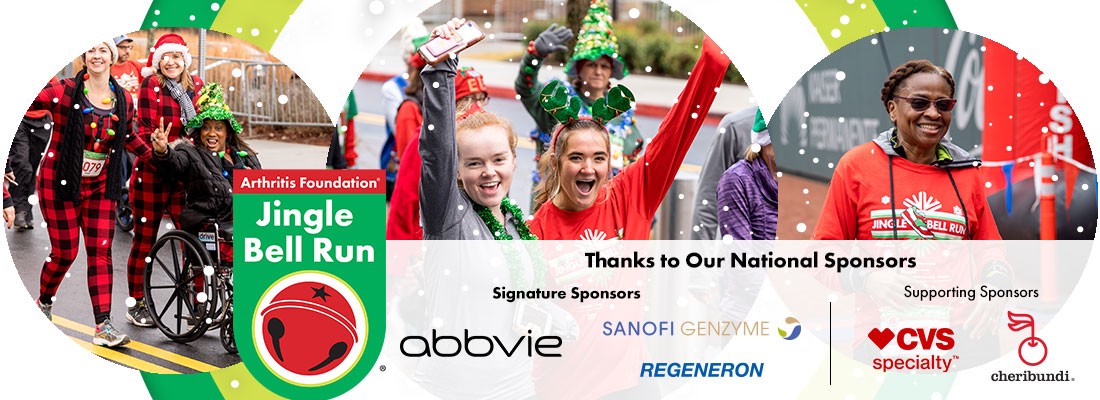 Here are the steps to register:Deadline is December 4Cost:$40	Go to the website:	https://events.arthritis.org/event/jbrfortworth	At the main screen:	Click on the red REGISTER button	At the Been Here Before? screen:	Enter your information	Then:	Click on the green CONTINUE TO NEXT STEP button	At the Registration Type screen:	Click on the run distance you want 		   5K		   5K Untimed 		   1M	At the role option:	Click on “Join a Team”	To find a team:	Click Search and scroll to TEAM FPC		or type in TEAM FPC and then click on it in the list	At the bottom of that screen:	Click on the red CONTINUE TO NEXT STEP button	At the Registration Details screen:	Fill in the details		Company name is First Presbyterian Church	At the bottom of that screen:	Click on the green CONTINUE TO CONFIRMATION button	At the Complete Registration screen:	Fill in your payment info	At the bottom of that screen:	Click on the Payment option you wantFinalize your entry